О расходовании средств субсидий на организациюотдыха детей в каникулярное время в 2019 годуРуководствуясь Бюджетным кодексом Российской Федерации, Федеральным законом от 06 октября 2003 года № 131-ФЗ «Об общих принципах организации местного самоуправления в Российской Федерации», Законом Свердловской области от 15 июня 2011 года № 38-ОЗ «Об организации 
и обеспечении отдыха и оздоровления детей в Свердловской области», постановлением Правительства Свердловской области от 03.08.2017 № 558-ПП «О мерах по организации и обеспечению отдыха и оздоровления детей 
в Свердловской области», Уставом Североуральского городского округа, Администрация Североуральского городского округаПОСТАНОВЛЯЕТ:1. Установить, что:1) расходование средств субсидий на организацию отдыха детей 
в каникулярное время в 2019 году производится в соответствии с настоящим постановлением;2) источниками финансирования расходов на организацию отдыха детей 
в каникулярное время в 2019 году являются:субсидии, предоставляемые из областного бюджета бюджету Североуральского городского округа на организацию отдыха детей 
в каникулярное время, включая мероприятия по обеспечению безопасности 
их жизни и здоровья;средства местного бюджета Североуральского городского округа;средства от приносящей доход деятельности: плата родителей (законных представителей) на обеспечение долевого финансирования путевок 
в организации, обеспечивающие отдых и оздоровление детей, а также иные доходы, не запрещенные действующим законодательством;3) главным администратором доходов местного бюджета в части субсидий, предоставляемых из областного бюджета на организацию отдыха детей 
в каникулярное время, включая мероприятия по обеспечению безопасности 
их жизни и здоровья, является Управление образования Администрации Североуральского городского округа (далее – Управление образования);4) главным распорядителем средств местного бюджета, направляемых 
на организацию отдыха детей в каникулярное время, включая мероприятия 
по обеспечению безопасности их жизни и здоровья, является Управление образования;5) средства, предоставляемые из областного бюджета в форме субсидий, средства местного бюджета, направляемые на организацию отдыха детей 
в каникулярное время в Североуральском городском округе, включая мероприятия по обеспечению безопасности их жизни и здоровья:включаются в бюджетную смету Управления образования;включаются в планы финансово-хозяйственной деятельности муниципальных учреждений и расходуются в установленном порядке;6) средства от приносящей доход деятельности (плата родителей законных представителей) на обеспечение долевого финансирования путевок в загородный оздоровительный лагерь, в лагеря дневного пребывания, организованных на базе муниципальных учреждений, а также иные доходы, не запрещенные действующим законодательством, подлежат зачислению на лицевые счета муниципальных учреждений, включению в планы финансово-хозяйственной деятельности и расходованию в установленном порядке;7) средства, предусмотренные в бюджете Североуральского городского округа на организацию отдыха детей в каникулярное время в 2019 году, включая мероприятия по обеспечению безопасности их жизни и здоровья, подлежат расходованию по разделу 0700 «Образование», подразделу 0707 «Молодежная политика» по следующим направлениям: приобретение путевок в санатории 
и санаторно-оздоровительные лагеря круглогодичного действия, в санаторно-курортные организации, расположенные на побережье Черного моря, в рамках проекта «Поезд здоровья» для детей, имеющих заключение учреждений здравоохранения о наличии медицинских показаний для санаторно-курортного лечения, на финансирование путевок в оздоровительные лагеря с дневным пребыванием детей, в загородные стационарные детские оздоровительные лагеря для всех категорий детей, в учреждения, принимающие участие в организации 
и обеспечении отдыха и оздоровления детей в Североуральском городском округе по иным формам отдыха и организации досуга детей;8) размер платы родителей (законных представителей) на обеспечение долевого финансирования путевок в лагеря дневного пребывания, загородный оздоровительный лагерь, санаторные организации (санатории и санаторно-оздоровительные лагеря круглогодичного действия), в санаторно-курортные организации, расположенные на побережье Черного моря, в рамках проекта «Поезд здоровья», в организации, принимающие участие в организации 
и обеспечении отдыха и оздоровления детей в Североуральском городском округе по иным формам отдыха и организации досуга детей определяется 
и утверждается Управлением образования, которая составляет:8.1. в лагеря дневного пребывания: не более 30 процентов средней стоимости путевок в лагеря дневного пребывания для всех категорий детей, проживающих в Североуральском городском округе;100 процентов средней стоимости путевок в иных случаях по заявлению одного из родителей или законного представителя;8.2. в загородный оздоровительный лагерь:не более 20 процентов средней стоимости путевок в загородный оздоровительный лагерь для всех категорий детей, проживающих 
в Североуральском городском округе;100 процентов средней стоимости путевок в иных случаях по заявлению одного из родителей или законного представителя;8.3. в санаторные организации (санатории и санаторно-оздоровительные лагеря круглогодичного действия) не более 15 процентов стоимости путевки, определенной по результатам произведенной закупки в соответствии 
с действующим законодательством о закупках товаров, работ, услуг;8.4. в санаторно-курортные организации, расположенные на побережье Черного моря, в рамках проекта «Поезд здоровья» не более 10 процентов стоимости путевки, определенной по результатам произведенной закупки 
в соответствии с действующим законодательством о закупках товаров, 
работ, услуг;8.5. в учреждения, принимающие участие в организации и обеспечении отдыха и оздоровления детей в Североуральском городском округе по иным формам отдыха и организации досуга детей не более 40 процентов средней стоимости путевок;9) плата не взимается:9.1. за путевки в лагеря дневного пребывания, загородный оздоровительный лагерь, в учреждения, принимающие участие в организации и обеспечении отдыха и оздоровления детей по иным формам отдыха и организации досуга детей, для следующих категорий детей, проживающих на территории Североуральского городского округа:детей, оставшихся без попечения родителей;детям, вернувшимся из воспитательных колоний и специальных учреждений закрытого типа;детей-инвалидов;детей с ограниченными возможностями здоровья;детей - жертв вооруженных и межнациональных конфликтов, экологических и техногенных катастроф, стихийных бедствий;детей из семей беженцев и вынужденных переселенцев;детей, оказавшихся в экстремальных условиях;детей, проживающих в малоимущих семьях;9.2. за путевки в окружной оборонно-спортивный лагерь для допризывной молодежи «Витязь»;9.3. за путевки в санаторные организации (санатории и санаторно-оздоровительные лагеря круглогодичного действия) для детей, проживающих 
в малоимущих семьях (за исключением санаторно-курортных организаций, расположенных на побережье Черного моря, в рамках проекта «Поезд здоровья»);10) Управление образования обеспечивает:10.1. заключение соглашения между Североуральским городским округом 
и Министерством общего и профессионального образования Свердловской области о предоставлении и использовании субсидии из бюджета Свердловской области местному бюджету муниципального образования Североуральский городской округ на организацию отдыха детей в каникулярное время в 2019 году (далее – Соглашение);10.2. выполнение условий, установленных Соглашением;11) средства, полученные на организацию отдыха детей в каникулярное время в соответствии с настоящим постановлением, носят целевой характер 
и не могут быть использованы на иные цели; 12) руководители учреждений, на базе которых открыты загородный оздоровительный лагерь и лагеря дневного пребывания, несут дисциплинарную, административную, уголовную ответственность за нецелевое использование бюджетных средств в соответствии с действующим законодательством Российской Федерации и Свердловской области;13) контроль за целевым использованием бюджетных средств осуществляется Финансовым управлением Администрации Североуральского городского округа (Т.В. Толстова) и Управлением образования Администрации Североуральского городского округа (И.Н. Ощепкова) в пределах 
их компетенции.2. Контроль за выполнением настоящего постановления возложить 
на Первого заместителя Главы Администрации Североуральского городского округа С.А. Золотареву.3. Опубликовать настоящее постановление в газете «Наше слово» 
и на официальном сайте Администрации Североуральского городского округа.Глава Североуральского городского округа				          В.П. Матюшенко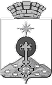 АДМИНИСТРАЦИЯ СЕВЕРОУРАЛЬСКОГО ГОРОДСКОГО ОКРУГА ПОСТАНОВЛЕНИЕАДМИНИСТРАЦИЯ СЕВЕРОУРАЛЬСКОГО ГОРОДСКОГО ОКРУГА ПОСТАНОВЛЕНИЕ11.03.2019                                                                                                         № 255                                                                                                        № 255г. Североуральскг. Североуральск